To Whom It May Concern,I am writing this letter to express my sincere gratitude and appreciation to Donna Todd and ByYourSide Teaching Services, LLC for their exceptional work at Goddard High School during the past school year.As the Principal of Goddard High School, I had the privilege of witnessing firsthand the positive impact that Donna Todd and her team at ByYourSide Teaching Services had on our new teachers and school community. Their dedication, professionalism, and expertise have been invaluable in supporting our Teachers’  growth and success.Throughout the year, Donna Todd and her team provided invaluable teaching services, delivering high-quality instruction to our selected teachers. Their commitment to ensuring the academic needs of our students will be met is commendable. Their ability to connect with or teachers, provide personalized support, and foster a positive learning environment has made a significant difference in the lives of our students.I would like to extend my deepest appreciation to Donna Todd and ByYourSide Teaching Services, LLC for their unwavering support, dedication, and contributions to Goddard High School. By supporting our teachers, they have positively impacted the lives of our students and have helped create a nurturing and conducive learning environment.I wholeheartedly recommend Donna Todd and ByYourSide Teaching Services, LLC to any educational institution seeking high-quality teaching services. Their passion for education, commitment to student success, and exceptional teaching abilities make them an invaluable asset to any school community.Sincerely,Dr. Porter CutrellPrincipalGoddard High School701 East Country Club Rd., Roswell, NM 88201p: 575.627.4844 |cell: 303-877-3016https://www.risd.k12.nm.us/Mon, Jun 12, 1:53 PM (19 hours ago)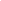 